Bezpečně do školyVyprávějte o své cestě do školy a přitom si zopakujte, jaká jsou pravidla bezpečného pohybu na ulici. Víte, jak se má chodec chovat, a dodržujete to?Nejprve odpovězte na otázky 1 a 2, pak si pusťte videa, zkontrolujte si své odpovědi a dokončete úkoly 3 a 4.Bezpečné přecházení přes přechodPřecházení silnice mimo přechod pro chodceReflexní prvky________________________________________________________Označ správné odpovědi a svůj výběr zdůvodniVozovku přecházíme po přechodu pro chodce.Když není v blízkosti přechod, vozovku můžeme přejít na místě, kde dobře vidíme na obě strany.Vozovku přecházíme, kdekoliv se nám zachce.Vozovku přecházíme mezi zaparkovanými auty.Před vstupem do vozovky se rozhlédneme nalevo a napravo.Před vstupem do vozovky se rozhlédneme nalevo, napravo a ještě jednou nalevo.Chodec má na přechodu vždy přednost.Prohlédni si obrázky a řekni (napiš), co není správně a jaké nebezpečí dětem hrozí.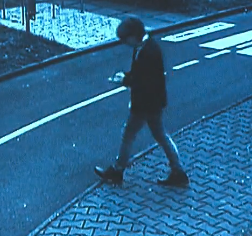 ……………………………………………………………….
……………………………………………………………….
……………………………………………………………….
……………………………….………………………………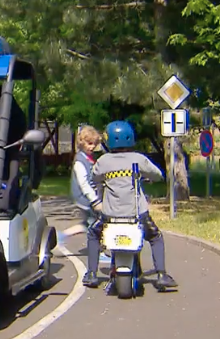 ……………………………………………………………….
……………………………………………………………….
……………………………………………………………….
……………………………….………………………………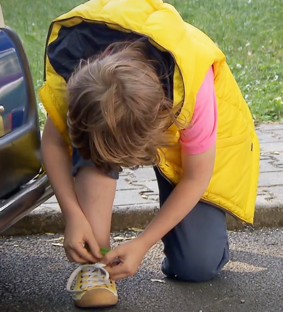 K větší bezpečnosti na ulici (třeba při špatném počasí) může pomoci i vhodné oblečení. Navrhněte takové oblečení.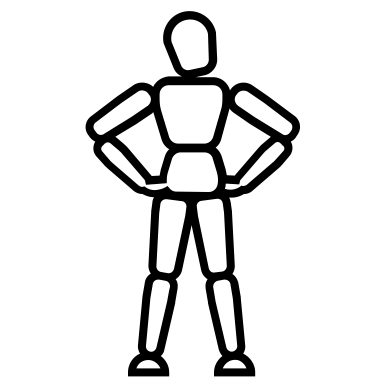 Označte na postavě místa, kde byste měli mít umístěné reflexní prvky.Co jsem se touto aktivitou naučil/a:………………………………………………………………………………………………………………………………………………………………………………………………………………………………………………………………………………………………………………………………………………………………………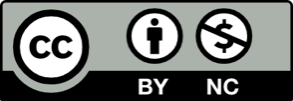 